IMPLANT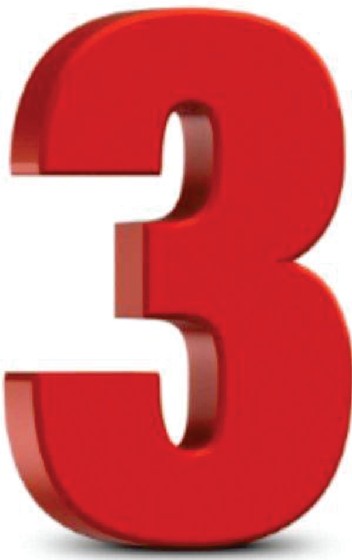 AKADEMIJA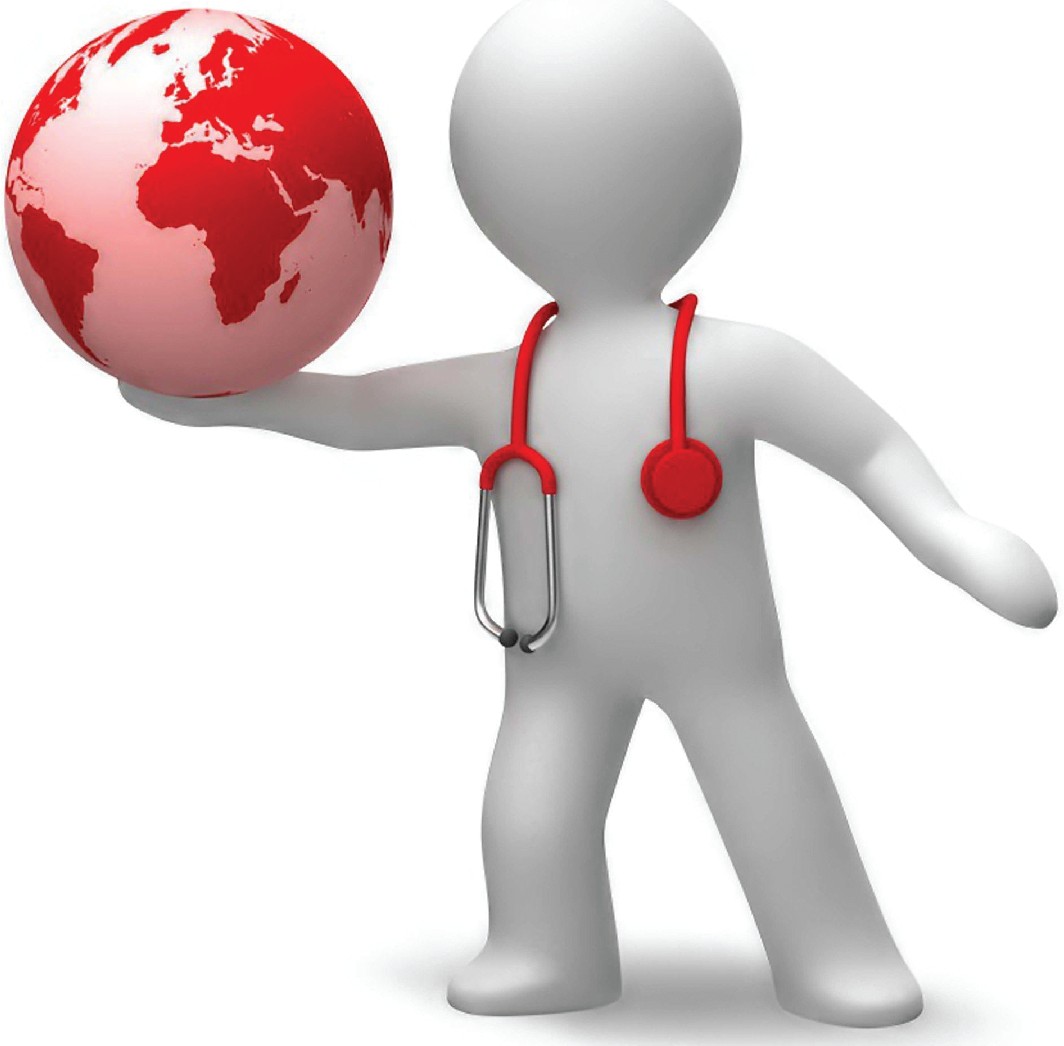 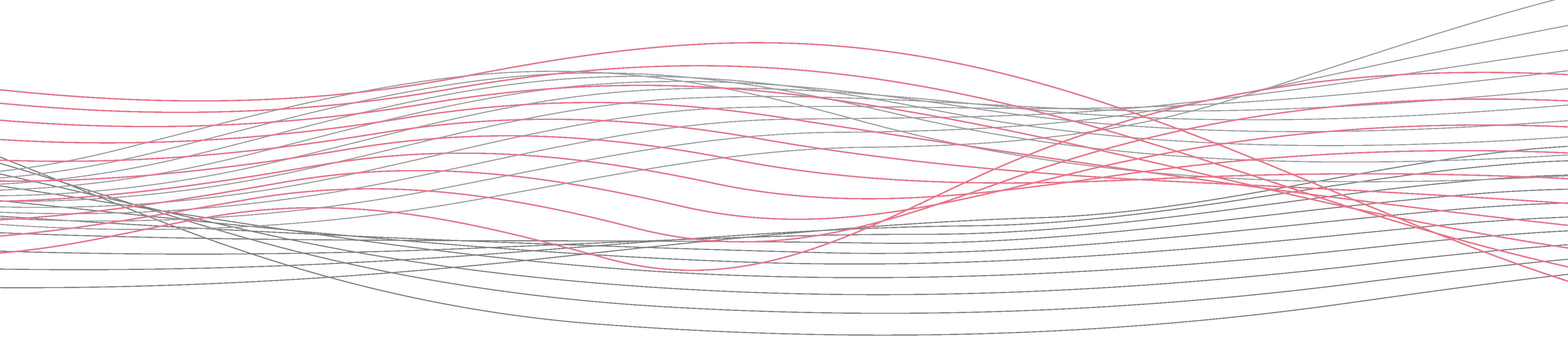 With the support of  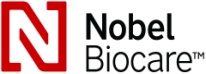 PREDAVANJA 21.09.2019.Prof.Joseph Kan -Anterior  Implant Esthetics:The Ortho-Perio-Restorative  ConnectionRADIONICE 22.09.2019.1.lmedijatna implantacijapredavači : prof.Zoran Lazic i  dr Gorana Zupanek2.Koncept mukointegracije baziran na On1™ protetskim komponentama predavači : prof.Aieksandar Todorović i dr Nikola Vasilić           3.Tajne All-on-4™ predavači: prof.Aieksandar Todorović i dr Nikola VasilićZa vise informacija kontaktirajte nas:0113446900 ; 0113807970 ; 0113807971Vas  NOVODEX teamwww.novodex.rs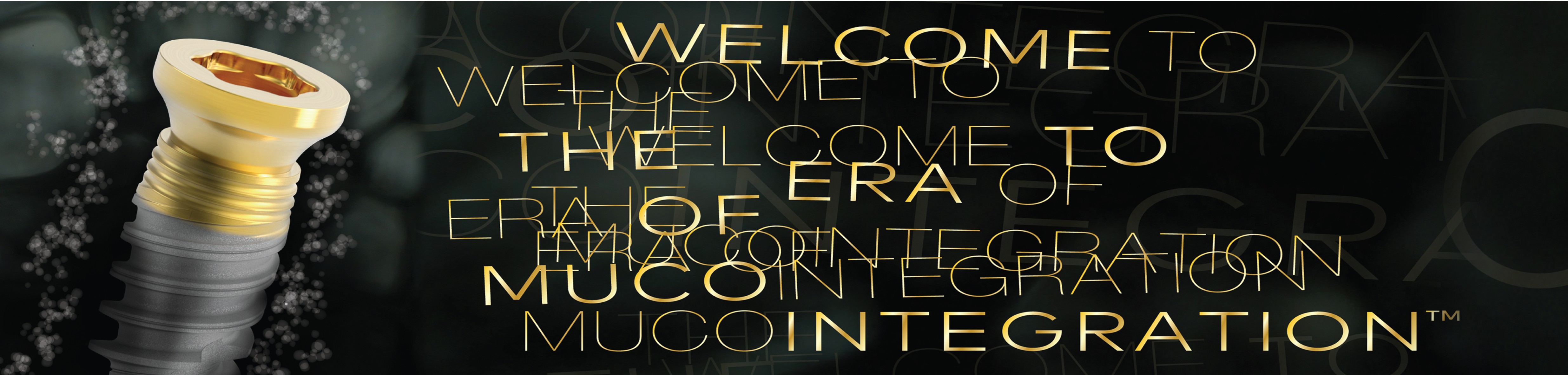 